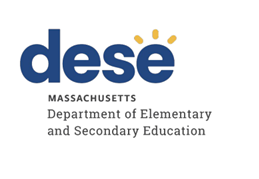 Westfield Public SchoolsTiered Focused Monitoring ReportContinuous Improvement and Monitoring PlanFor Group B Universal StandardsTier Level 2Dates of Onsite Visit: November 28-29, 2022Date of Final Report: April 18, 2023Department of Elementary and Secondary Education Onsite Team Members:Marc Oldenburg, ChairpersonSandra Hanig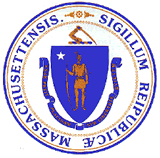 Jeffrey C. RileyCommissioner of Elementary and Secondary EducationMASSACHUSETTS DEPARTMENT OF ELEMENTARY AND SECONDARY EDUCATIONTIERED FOCUSED MONITORING REPORTWestfield Public SchoolsTIERED FOCUSED MONITORING REPORT INTRODUCTION	3TIERED FOCUSED MONITORING FINAL REPORT	6DEFINITION OF COMPLIANCE RATINGS	7SUMMARY OF COMPLIANCE CRITERIA RATINGS	8CONTINUOUS IMPROVEMENT AND MONITORING PLAN	9MASSACHUSETTS DEPARTMENT OF ELEMENTARY AND SECONDARY EDUCATIONTIERED FOCUSED MONITORING REPORT INTRODUCTIONDuring the 2022-2023 school year, Westfield Public Schools participated in a Tiered Focused Monitoring Review (TFM) conducted by the Department’s Office of Public School Monitoring (PSM). The purpose of the Tiered Focused Monitoring Review is to monitor compliance with regulatory requirements focusing on special education and civil rights.Each school district, charter school, vocational school, and virtual school undergoes a Tiered Focused Monitoring Review every three years. The statewide Tiered Focused Monitoring cycle is posted at <https://www.doe.mass.edu/psm/tfm/3yrcycle.html>. Regularly monitored standards are divided into two groups, known as Group A Universal Standards and Group B Universal Standards. Districts and schools are monitored on an alternate set of Universal Standards every three years.Group A Universal Standards address:Student identificationIEP developmentProgramming and support servicesEqual opportunityGroup B Universal Standards address:Licensure and professional developmentParent/student/community engagementFacilities and classroom observationsOversightTime and learningEqual accessThe Department has also reserved a specific set of criteria, collectively known as Targeted Standards, employed if LEA or school level risk assessment data indicate there is a potential issue; the identified Targeted Standards are assessed in addition to the Universal Standards. Universal Standards and Targeted Standards are aligned with the following regulations:Special Education (SE)Selected requirements from the federal Individuals with Disabilities Education Act (IDEA-2004); the federal regulations promulgated under that Act at 34 CFR Part 300; M.G.L. c. 71B, and the Massachusetts Board of Education’s Special Education regulations (603 CMR 28.00), as amended effective March 1, 2007.Civil Rights Methods of Administration and Other General Education Requirements (CR)Selected federal civil rights requirements, including requirements under the Every Student Succeeds Act (ESSA); Title VI of the Civil Rights Act of 1964; the Equal Educational Opportunities Act of 1974; Title IX of the Education Amendments of 1972; Section 504 of the Rehabilitation Act of 1973; and Title II of the Americans with Disabilities Act of 1990, together with selected state requirements under M.G.L. c. 76, Section 5 as amended by Chapter 199 of the Acts of 2011 and M.G.L. c. 269 §§ 17 through 19.Selected requirements from the Massachusetts Board of Education’s Physical Restraint regulations (603 CMR 46.00).Selected requirements from the Massachusetts Board of Education’s Student Learning Time regulations (603 CMR 27.00).Various requirements under other federal and state laws.PSM Team:	Depending upon the size of a school district and the number of special education programs to be reviewed, a team of one to four Department staff members conducts onsite activities over one to five days in a school district or charter school.Tier Level:	The level of monitoring varies based on tier designation, aligning supports to the level of need and ensuring that districts and schools with greater needs receive appropriate supports to make sustained improvements. For the 2022-2023 school year, the tier assignments are based on: Annual drop-out rate for students with disabilities   Five-year cohort graduation rate for students with disabilities  Public School Monitoring compliance data from the previous review  Problem Resolution System data, specifically findings of noncompliance  Special education SPP/APR compliance Indicator data for Indicators 4B, 9 & 10  Indicator 4B: Significant discrepancy by race or ethnicity in removal of students with      IEPs greater than 10 days  Indicator 9: Overall disproportionate representation of racial and ethnic groups identified                          as eligible for special education  Indicator 10: Disproportionate representation of racial and ethnic groups within specific                           disability categories  Special education SPP/APR performance Indicator data for Indicators 5 & 6  Indicator 5: Education Environments (6-21)       Indicator 6: Preschool Environments  Significant Disproportionality data 2021-2022 & 2022-2023   Tiering adjustments may be made for districts engaged in work with the Department’s Statewide System of Support and have schools identified as requiring assistance and intervention. Tiering assignments may also be adjusted for schools and districts unable to remedy noncompliance within one year of the previous TFM review, as well as for charter schools requiring additional oversight based on conditions of their charter.Report: For Tier 1 & 2 Tiered Focused Monitoring Reviews Following the onsite visit, the PSM team holds an informal exit meeting to summarize the review for the superintendent or charter school leader. Within approximately 20 business days of the onsite visit, the chairperson forwards the TFM Feedback Summary that includes findings from the Tiered Focused Monitoring Review to the superintendent or charter school leader.As part of the reporting process, all districts in Tiers 1 and 2 then develop a Continuous Improvement and Monitoring Plan (CIMP) for any criteria receiving a rating of "Partially Implemented," "Not Implemented," and “Implementation in Progress.” The CIMP is due to the Department within 20 business days after the issuance of the Feedback Summary and is subject to the Department’s review and approval. The CIMP outlines an action plan, identifies the success metric, describes the measurement mechanism, and provides a completion timeframe to bring those areas into compliance with the controlling statute or regulation. Department staff provide support and assistance to districts and charter schools on the development of a CIMP. Once the CIMP is approved, it is issued as the Final Report.Department staff also provide ongoing technical assistance as the school or district is implementing the approved CIMP. School districts and charter schools must demonstrate effective resolution of noncompliance identified by the Department as soon as possible but in no case later than one year from the issuance of the Department’s Feedback Summary.For more information regarding the TFM Review Process, including district and parent resources, please visit < https://www.doe.mass.edu/psm/tfm/default.html>.TIERED FOCUSED MONITORING FINAL REPORT for Westfield Public SchoolsThe Massachusetts Department of Elementary and Secondary Education conducted a Tiered Focused Monitoring Review in Westfield Public Schools during the week of November 28, 2023, to evaluate the implementation of Group B Universal Standards in the program areas of special education, civil rights, and other related general education requirements. The team appreciated the opportunity to interview staff and parents, to observe classroom facilities, and to review the programs underway in the district.In preparing this report, the team reviewed extensive written documentation regarding the operation of the district's programs, together with information gathered by means of the following Department program review methods: Self-Assessment Phase:District review of special education and civil rights documentation for required elements including document uploads. Upon completion of the self-assessment, the district submitted the data to the Department for review.On-site Verification Phase:Interviews of staff consistent with those criteria selected for onsite verification.Interview of a parent advisory council (PAC) representative. Review of additional documents for special education and civil rights.Surveys of parents of students in special education: Parents of students in special education were sent a survey that solicits information regarding their experiences with the district’s implementation of special education programs, related services, and procedural requirements.Observations of classrooms and other facilities.DEFINITION OF COMPLIANCE RATINGSWestfield Public Schools SUMMARY OF COMPLIANCE CRITERIA RATINGS The full list of criteria and information regarding the requirements can be found in Appendix B of the Tiered Focused Monitoring Toolkit available at < https://www.doe.mass.edu/psm/resources/tfm-toolkit.docx>.TierTitleDescription1Self-Directed ImprovementData points indicate no concern on compliance and student outcomes.2Directed ImprovementNo demonstrated risk in areas with close link to student outcomes.3Corrective ActionAreas of concern include both compliance and student outcomes.4Cross-unit Support and Corrective ActionAreas of concern have a profound effect on student outcomes and ongoing compliance.The Tiered Focused Monitoring Report includes those criteria that were found by the team to be implemented in a “Commendable” manner, as well as criteria receiving a rating of "Partially Implemented," "Not Implemented," and “Implementation in Progress.” (Refer to the “Definition of Compliance Ratings” section of the report.) Tiered Focused Monitoring Reports do not include criteria receiving a rating of “Implemented” or “Not Applicable.” This will allow the district and the Department to focus their efforts on those areas requiring corrective action. Districts are expected to incorporate the corrective actions into their district and school improvement plans, including their professional development plans.CommendableAny requirement or aspect of a requirement implemented in an exemplary manner significantly beyond the requirements of law or regulation.ImplementedThe requirement is substantially met in all important aspects.Implementation in ProgressThis rating is used for criteria containing new or updated legal requirements; the district has implemented any old requirements contained in the criterion and is training staff or beginning to implement the new requirements in such a way that the onsite team anticipates that the new requirements will be implemented by the end of the school year.Partially ImplementedThe requirement, in one or several important aspects, is not entirely met.Not ImplementedThe requirement is totally or substantially not met.Not Applicable The requirement does not apply to the school district or charter school.Universal Standards Special EducationUniversal Standards Civil Rights and Other General Education RequirementsIMPLEMENTEDSE 35, SE 36, SE 50, SE 51, SE 52, SE 54, SE 55, SE 56CR 3, CR 7, CR 7A, CR 7B, CR 7C, CR 8, CR 10A,        CR 10B, CR 10C, CR 12A, CR 16, CR 17A, CR 20,      CR 21, CR 22, CR 23, CR 24, CR 25PARTIALLY IMPLEMENTEDSE 15, SE 32NOT IMPLEMENTEDNoneNoneNOT APPLICABLESE 52ACONTINUOUS IMPROVEMENT AND MONITORING PLANImprovement Area 1Criterion: SE 15 - Outreach by the School District (Student Find)Rating: Partially ImplementedDescription of Current Issue: A review of documents and staff interviews indicated that the district conducts outreach to early intervention providers, the district early childhood center, parents of students who are home schooled, and private schools in the district. However, there is no evidence that the district conducts outreach to other community providers, such as migrant and homeless agencies, private nursery schools, day care facilities, group homes, parent organizations, and clinical and health care agencies.LEA Outcome: The district will outreach to all community providers, including migrant and homeless agencies, private nursery schools, day care facilities, group homes, parent organizations, and clinical and health care agencies.Action Plan: By June 2, 2023, the district will submit revised student find procedures that include outreach to migrant and homeless agencies, private nursery schools, day care facilities, group homes, parent organizations, and clinical and health care agencies.By October 27, 2023, the district will submit letters, emails, and other postings, to demonstrate outreach to all appropriate community providers.Success Metric: By October 2023 and beyond, the district will ensure that outreach to assist in the identification of students in need of special education includes all appropriate community providers.Evidence:Updated student find proceduresCopies of notices sent to the community providersMeasurement Mechanism: The Special Education Director will conduct student find outreach to all appropriate community providers at the start of each school year.Completion Timeframe: 10/27/2023Improvement Area 2Criterion: SE 32 - Parent advisory council for special educationRating: Partially ImplementedDescription of Current Issue: A review of documents and staff interviews indicated that the district has established a district-wide parent advisory council on special education (SEPAC) with membership offered to all parents of students with disabilities and other interested parties. The SEPAC has established by-laws, officers, and operational procedures. A workshop on the rights of students and parents/guardians is conducted annually with the school district. However, the SEPAC does not participate in the planning, development, and evaluation of the school district's special education programs and does not advise the district on matters that pertain to the education and safety of students with disabilities.LEA Outcome: The SEPAC will participate in the planning, development, and evaluation of the school district's special education programs and will advise the district on matters that pertain to the education and safety of students with disabilities.Action Plan: By June 2, 2023, the Special Education Director, in collaboration with the SEPAC, will develop a parent survey to solicit feedback on topics including parent participation in Team meetings, IEP development, staff preparedness for Team meetings, and access to educational assessments. Evidence will include a sample survey.  By October 27, 2023, the Special Education Director, in collaboration with the SEPAC, will review and analyze the results of the 2023 parent survey and develop an action plan to address any identified areas of need. Evidence will include a summary of the survey responses and an action plan.  By October 27, 2023, the Special Education Director, in collaboration with the SEPAC, will submit a schedule of meetings for the 2023-2024 school year, as well as a description of how the SEPAC will continue to participate in the planning, development, and evaluation of the district's special education programs, and how they will advise the district on matters that pertain to the education and safety of students with disabilities.Success Metric: By October 2023 and beyond, the SEPAC will regularly participate in the planning, development, and evaluation of the district's special education programs and advise the district on matters that pertain to the education and safety of students with disabilities.Evidence:  Sample parent survey Summary of parent survey results and action plan  Meeting schedule  Narrative description of how SEPAC will advise districtMeasurement Mechanism: The Special Education Director will ensure that the SEPAC is regularly involved the planning, development, and evaluation of the district's special education programs and advises the district on matters that pertain to the education and safety of students with disabilities. This will be completed through collaboration at SEPAC meetings and the use of periodic parent surveys.Completion Timeframe: 10/27/2023